Rückgabe- und Ausgabetermine 2024Rückgabe- und Ausgabeort Wemmetsweiler, Bildstockstr. 127Rückgabetermine:Donnerstag, 27.6. und Freitag, 28.6.2024 jeweils direkt nach der mündlichen Prüfung bis max. 12.30UhrKlasse 9 G-Kurs 	Rückgabe der iPads mit Zubehör  bitte vollgeladen & angeschaltet 		 	UND	Rückgabe der BücherKlasse 10 E-Kurs 	Rückgabe der iPads mit Zubehör  bitte vollgeladen & angeschaltet 			UND	Rückgabe der BücherMontag, 01.07.2024Klasse 10 A-Kurs 	8.00 – 9.30 Uhr Rückgabe der iPads mit Zubehör  bitte vollgeladen & angeschaltet 			9.30 – 10.30 Uhr Rückgabe der BücherKlasse 9 E/A-Kurs 	10.30 – 13.00 Uhr Rückgabe der BücherDienstag, 02.07.2024 Klasse 7 		8.00 – 10.00 Uhr Rückgabe der BücherKlasse 8 		10.00 – 12.00 Uhr Rückgabe der Bücher Samstag, 06.07.2024Klasse 5 	 	10.00 – 12.00Uhr Rückgabe der Bücher Klasse 6		12.00 – 14.00Uhr Rückgabe der BücherAusgabe der Bücher aller Klassenstufen:     Donnerstag, 22.08., Freitag, 23.08.								und Samstag, 24.08.2024                                                                               jeweils 10.00 – 14.00 UhrMit freundlichen GrüßenMelanie ReulSchulbuchkoordinatorin an der GemS MerchweilerBildstockstraße 12766589 Merchweiler
Tel.: 06825/9429111Mobil: 0171-2796279Mail: m.reul@landkreis-neunkirchen.schulewww.landkreis-neunkirchen.de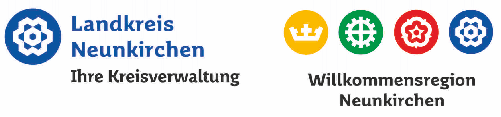 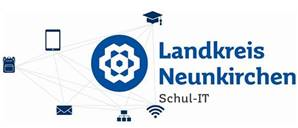 